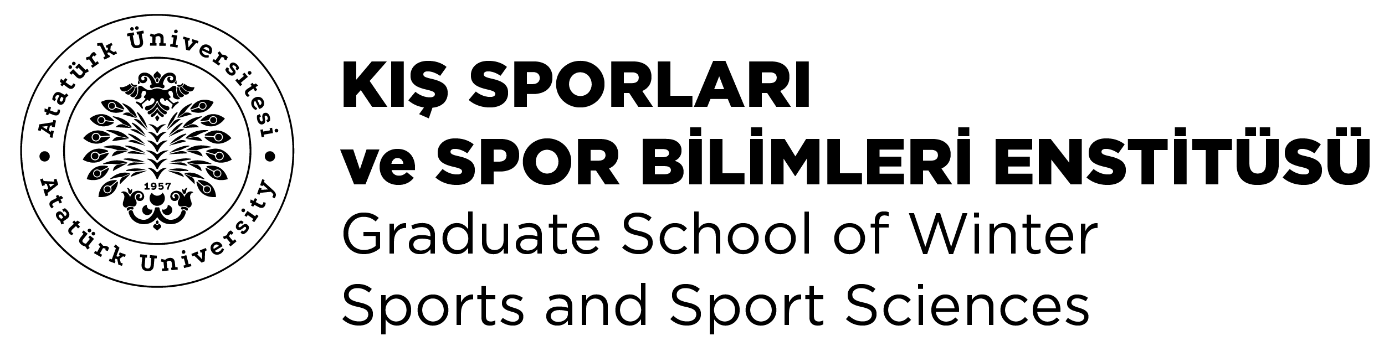 XXXXX XXXXXXX XXXXXX ANA BİLİM DALI XXXXXXX BİLİM DALI	TEZ ÖNERİ BAŞLIĞI BURAYA YAZILMALIDIR. EN FAZLA 15 SÖZCÜK OLMALIDIR(Tezin İngilizce Başlığı Buraya Yazılmalıdır. Yazım Biçimi Bu Yazıyla Aynı Olmalıdır)YÜKSEK LİSANS/DOKTORA TEZ ÖNERİSİAdı SOYADIDanışman: Unvan Adı SOYADIErzurumMart, 2021İÇİNDEKİLERTABLOLAR DİZİNİ Tablo 1. Tezin Tümüne Ait İş-Zaman Tablosu Şablonu	5Tablo 2. Tezin Birinci Altı Aylık Döneme Ait İş-Zaman Tablosu	5ŞEKİLLER DİZİNİŞekil 1. Acayip Bir Hediye	5BİRİNCİ BÖLÜMGirişGiriş bölümünde araştırmanın  problem durumu ifade edilmelidir. Bu başlığın altına zorunlu olmadıkça yeni bir başlık eklenmemelidir. “Giriş bölümü, yayında anlatılan araştırmanın arka planındaki bilgilerin okuyuculara sağlandığı kısımdır. Amacı, araştırma için bir çerçeve oluşturmaktır, böylelikle okuyucular araştırmanın diğer araştırmalarla nasıl ilişkili olduğunu anlayabilecektir.” (Wilkinson, 1991, s. 96). Giriş bölümünde, yazar (Creswell, 1994, s. 42): 1. Konuyla ilgili olarak okuyucunun ilgisini çekmelidir. 2. Çalışmaya öncülük eden problemin temelini ortaya koymalıdır. 3. Çalışmanın, bilimsel alanyazının geniş içeriğindeki yerini belirlemelidir 4. Belirli bir kitleye ulaşmaya çalışmalıdır. Paragraflar kendi çerisinde anlam bütünlüğü olacak şekilde yapılandırılmalıdır. Birer cümleden oluşan çok sayıda ayrı ayrı paragraf yapılmasından kaçınılmalıdır. Bir paragraf en az iki cümleden oluşmalıdır. Aşağıda örnek paragraf şekilleri ve bu paragraflarda doğrudan ve dolaylı alıntı örneklerine yer verilmiştir.Çocuk edebiyatı kavramının daha iyi açıklanabilmesi için öncelikle bu kavramı oluşturan kelimelerin incelenmesi gerekmektedir. Edebiyat kavramı bir bilim kolunun türlü konuları üzerine yazılmış yazı ve eserlerin hepsi, alanyazın olarak tanımlanabilir (Oğuzkan, 1979). Edebiyatla ilgili olarak başka tanımlar da bulunmaktadır. Bunlardan biri de Sedat Sever’in (2015) yapığı şu tanımdır:Edebiyat (yazın) bize, sanatçı duyarlılığı ile kurgulanmış bir yaşam sunar; yaşamımıza yeni anlamlar katar. İnsan ve yaşam gerçekliğini sanatçı duyarlığı ile kavramamıza, bu gerçekliğe sanatçının penceresinden bakmamıza olanak sağlar. Her yeni pencere, yaşama ve insana ilişkin deneyimlerimizi zenginleştirir; onlara derinlik katar. Dilin en yetkin kullanım örnekleriyle bizi başkalarının deneyimlerine ortak eder (s. 11).Çocuk edebiyatı kavramı ortaya atıldığı ilk zamanlardan itibaren tartışmaların da odağında bulunmaktadır. Kimi yazarlar doğrudan çocuk için bir edebiyat alanı olamayacağını savunurken kimisi de tam tersini savunmuştur. Genel geçer bir görüş olarak yetişkinler için yazılan edebiyat eserlerinin çocuklara da okutulabileceği fikri Sanayi Devrimi’ne kadar tüm dünyada kabul görmüştür ancak bunun tersini düşünen yazarların sayısı da az değildir (Oğuzkan, 2013).…Araştırmanın Amacı Buraya araştırmanın amacını, problem ifadesini ve alt problemleri/araştırma sorularını yazınız. Kuramsal Çerçeve ve İlgili AraştırmalarBu başlık altında öncelikle araştırma ile ilgili kuramsal çerçeve oluşturulmalıdır. Kuramsal çerçevede, araştırma konusu ile ilgili kuram, ilke ve özellikler genelden özele doğru bir yaklaşım içerisinde açıklanmalıdır. Gerektiği kadar alt başlıklandırma yapılabilir.İlgili araştırmalar kısmında ise tez konusu ile ilgili alanyazına yönelik yapılan ön inceleme sonucunda elde edilen alanyazın derlemesi verilmelidir. Alanyazındaki mevcut durum ve araştırma ihtiyacı açıkça ortaya konulmalıdır. Bu kısım alanyazının paragraf paragraf ham bir özetlemesi şeklinde kesinlikle olmamalıdır. Alanyazında yer alan benzerlikler, farklılıklar, çelişkiler vb. ortaya konulmalı ve yapılması planlanan araştırmaya yönelik ihtiyaç açık bir şekilde belirtilmelidir.  Aşağıya alıntılanan metin sadece yazım biçimi ile ilgili bazı durumları örneklendirmek amacıyladır. Bir alanyazın derleme örneği değildir!Baumberg’e (2018/2020) göre bilimin temel bileşenlerinden biri de yeni sonuçlar üretmek ve bunları yayınlamaktır; böylece tarihe kalıcı bir kayıt bırakılmış olur. Bu süreçte hem toplum bilgi edinir hem de bilim insanları karşılıklı yarar sağlayıp güven kazanırlar. … Çocuk kitapları öğretici olmamalıdır, eğitici özelliği baskın olmalı ve çocuğa birtakım ögeleri empoze edici nitelikte de olmamalıdır. Çocuğun dünyasına seslenebilecek nitelikte ve kaliteli içerikte olmalıdır. Karakter işlenirken özellikle çelişkili olabilecek durumlardan uzak durulmalıdır. Çocuk kitapları ‘çocuğa görelik’ kavramının özelliklerini taşımalıdır. Çocuğa görelik kavramını açmak gerekirse yazar; çocuğun hayal gücüne seslenebilmelidir, çocuğa anlaşılabilir ve rahat okunmayı sağlayan bir dil sunmalıdır, çocuğu sıkmamalı ve ilgilerine hitap etmelidir, özellikle duygu ve düşünce dünyasına katkıda bulunmalıdır, olay örgüsü karmaşık olmayan ve rahat bir biçimde çözümlenebilen kurguları içeren metinler sunmalıdır (Dursunoğlu, 2015; Gönen vd., 2012).Çocuk edebiyatının tarihî gelişimi ve resimlemenin yeri.…Araştırmanın Özgün DeğeriTez önerisinin, özgün değeri (bilimsel kalitesi, farklılığı ve yeniliği, hangi eksikliği nasıl gidereceği veya hangi soruna nasıl bir çözüm geliştireceği ve/veya ilgili bilim/teknoloji alan(lar)ına metodolojik/kavramsal/kuramsal olarak ne gibi özgün katkılarda bulunacağı vb.) ayrıntılı olarak açıklanmalıdır.Araştırmanın Yaygın EtkisiTez başarıyla gerçekleştirildiği takdirde tezden elde edilmesi öngörülen/beklenen yaygın etkilerin (bilimsel/akademik, ekonomik/ticari/sosyal, yeni araştırmalara öncü olması) neler olabileceği diğer bir ifadeyle tezden ne gibi çıktı, sonuç ve etkilerin elde edileceği kısa ve net cümlelerle belirtilmelidir.Tez Öneri Konusunun Enstitü ve Ana Bilim Dalı Öncelikli Araştırma Alanlarıyla İlişkisiBu başlık altında sunulan tez önerisinin Kış Sporları ve Spor Bilimleri Enstitüsü Öncelikli Araştırma Alanları ve önerinin sunulduğu ana bilim dalı tarafından belirlenen öncelikli alanlardan hangisi veya hangilerine yönelik olduğunu ve yapılacak tez çalışmasının bu öncelikli alana nasıl bir katkı sağlamasının beklendiğini açıklayınız. Enstitü ve ana bilim dalı öncelikli alanları ile ilişkisi ilgili madde/ler yazılarak ayrı ayrı belirtilmelidir.Kış Sporları ve Spor Bilimleri Enstitüsü bünyesinde yapılacak olan tez çalışmalarının yerel, bölgesel veya ulusal eğitim ihtiyaçlarına odaklanıyor olması beklenmektedir. Bu yüzden Enstitümüz ve Milli Eğitim Müdürlüğü arasında yapılan işbirliği çalışmaları sonucunda mevcut ulusal politikalar ve eğilimler ile eğitim araştırmalarındaki uluslararası boyutta güncel eğilimler göz önünde bulundurularak Kış Sporları ve Spor Bilimleri Enstitüsü Öncelikli Araştırma Alanları ve Ana Bilim Dalları Öncelikli Araştırma Alanları belirlenmiştir. Öncelikli alanlara Tez Öneri yazım kılavuzundan veya https://atauni.edu.tr/tez-yazim-kilavuzu-672f38cf linkinden erişilebilmektedir.   İKİNCİ BÖLÜMYöntemAraştırma Yöntemi Bu başlık altında araştırma yönteminizi betimleyiniz. Evren ve Örneklem/Çalışma Grubu/Katılımcılar/Veri KaynaklarıBu başlık altında araştırmada yer alan grubun/materyalin seçilme sürecine ilişkin bilgilere ve grubun/materyalin temel özelliklerine ilişkin ayrıntılara yer verilmelidir. Araştırma yaklaşımına bağlı olarak evren ve örneklem/çalışma grubu/çalışma materyali/çalışma belgesi/denekler başlıklarından araştırmanın hedef kitlesine/materyaline uygun olanı seçilmeli ve betimlenmelidir.Veri Toplama Teknikleri/AraçlarıVeri toplama teknikleri (test, anket, gözlem, görüşme, dokuman vb.) ve bu tekniklerin araştırmaya uyarlanmış olan formları olan veri toplama araç/ları, bu araçların geçerliği ve güvenirliği bu başlık altında ayrıntılarıyla verilmelidir.Süreç/UygulamaAraştırma süreci burada ayrıntılarıyla betimlenmelidir. Gerekirse görselleştirme araçları da kullanılmalıdır.Verilerin AnaliziVeri analizi süreci ve veri analizinin geçerliği ve güvenirliği bu başlık altında ayrıntılarıyla verilmelidir.Araştırmacı RolüEğer gerekli ise bu başlık altında araştırmacı rolünün ne olacağı betimlenmeli. Geçerlik ve GüvenirlikAraştırmanın bütününe ait geçerlik güvenirlik tedbirleri/süreçleri böyle bir başlık altında verilebileceği gibi her bir bölüm içerisinde de verilebilir.Yöntem bölümünde yada herhangi bir bölümde şekil kullanılacaksa aşağıdaki şekil örneği referans alınarak eklenmelidir.Şekil . Acayip Bir Hediye 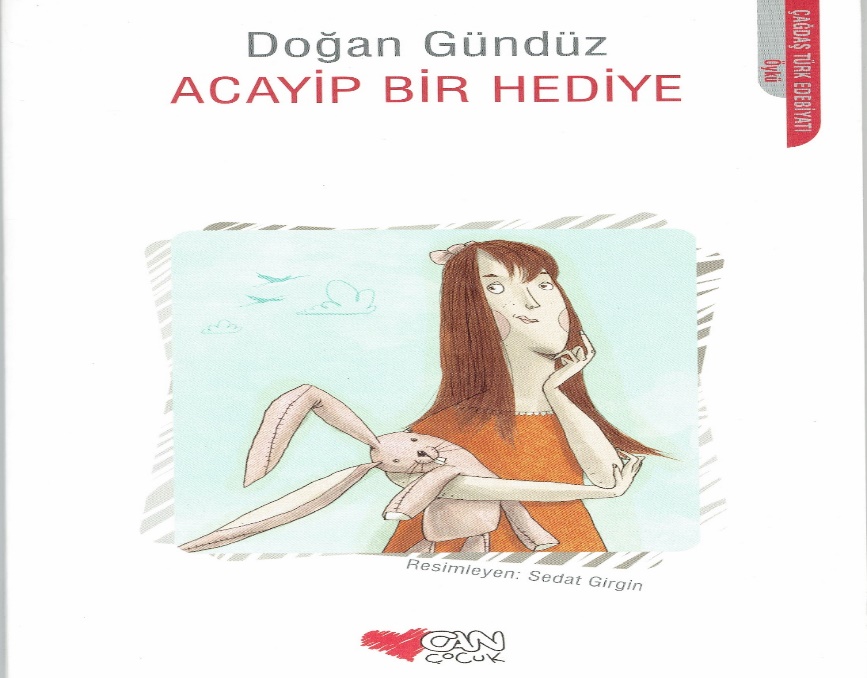 İş-Zaman TablosuTezin ne kadarlık bir zaman diliminde gerçekleştirilmesi planlandığı, gerçekleştirilecek iş paketleri ve tahmini gerçekleştirilme süreleri aşağıda yer alan iş-zaman tablosu şablonuna uygun olarak hazırlanmalıdır. Tablo 1. Tezin Tümüne Ait İş-Zaman Tablosu ŞablonuTablo 2. Tezin Birinci Altı Aylık Döneme Ait İş-Zaman TablosuKAYNAKÇABaş, B., & Yıldız, F. İ. (2014). İlkokul Türkçe ders kitaplarının resim-metin ilişkisi açısından öğretmen görüşlerine göre değerlendirilmesi. Mustafa Kemal Üniversitesi Sosyal Bilimler Enstitüsü Dergisi, 11(28), 139-151. Baş, B., & Yıldız, F. İ. (2015). Türkçe 1. sınıf ders kitabının resim-metin ilişkisi açısından değerlendirilmesi. International Online Journal of Educational Sciences, 7(1), 230-241. http://www.iojes.net/Anasayfa.aspxDuschl, R. A. (2003). Assessment of inquiry. In J. M. Atkin & J. E. Coffey (Eds.), Everyday assessment in the science classroom (2nd ed., pp. 41-59). NSTA.Earl, L. M. (2013). Assessment as learning (2nd ed.). Corwin.Evans, A. C., Jr., Garbarino, J., Bocanegra, E., Kinscherff, R. T., & Márquez-Greene, N. (2019, August 8-11). Gun violence: An event on the power of community [Paper presentation]. APA 2019 Convention, Chicago, IL, United States. Gönen, M., Karakuş, H., Uysal, H., Kehci, A., Ulutaş, Z., & Kahve, Ö. (2016). Resimli çocuk kitaplarının içerik ve resimleme özelliklerinin bazı değişkenler açısından incelenmesi. Hacettepe Üniversitesi Eğitim Fakültesi Dergisi, 31(4), 724-735. https://10.16986/HUJE.2015014224Gündoğdu, K., & Ozan, C. (2013). Bilgisayar destekli öğretim. B. Oral (Ed.), Öğrenme öğretme kuram ve yaklaşımları içinde (2. baskı, ss. 385-410). Pegem Akademi.Kıncal, R. Y. (2015). Vatandaşlık bilgisi (4. baskı). Nobel.Kutu, H. (2011). Yaşam temelli ARCS öğretim modeliyle 9. sınıf kimya dersi “Hayatımızda kimya” ünitesinin öğretimi (Tez No. 299754) [Doktora tezi, Atatürk Üniversitesi-Erzurum]. Yükseköğretim Kurulu Ulusal Tez Merkezi. Ozan, C., & Kıncal, R. Y. (2016, 27-30 Ekim). Biçimlendirici değerlendirmenin öğrencilerin akademik başarıları üzerindeki etkisi [Sözlü bildiri]. 4. Uluslararası Eğitim Programları ve Öğretim Kongresi, Antalya.Tabachnick, B. G., & Fidell, L. S. (2015). Çok değişkenli istatistiklerin kullanımı (M. Baloğlu, Çev. Ed.). Nobel. (Çalışmanın orijinali 2013`te yayımlanmıştır)Türk Dil Kurumu. (2013). Türkçe sözlük (11. baskı). Türk Dil Kurumu Yayınları.VandenBos, G. R. (Ed.). (2007). APA dictionary of psychology. American Psychological Association.EKLEREkler metin içindeki numara sırasına göre buraya verilmelidir. (Doktora öğrencileri ek kısmına tez konusunun BAP, TÜBİTAK, yurtdışı fon kuruluşları vb. bir fon kuruluşu tarafından bilimsel bir araştırma projesi kapsamında desteklenmesinin kabul edildiğine ilişkin aşağıdaki örnekte verildiği gibi onay yazısı eklemesi gerekmektedir.)Ek-1 Proje Onay Yazısı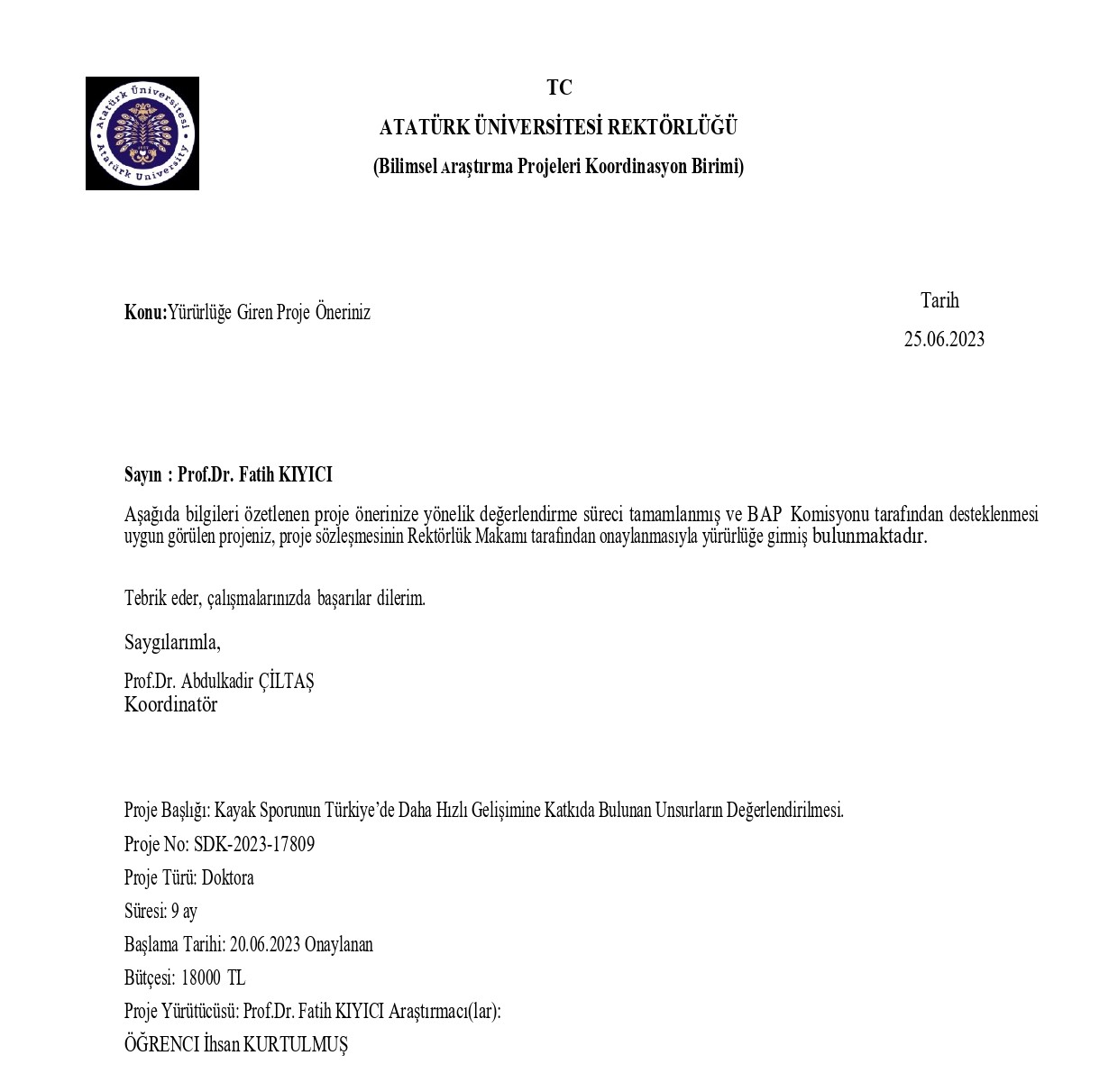 Dönemlerİş Paketleri1. Dönem(İlk altı ay)2. Dönem(altı ay)3. Dönem (altı ay)4. Dönem (altı ay)Not:  Satırlar ve sütunlar gerektiği kadar çoğaltılabilir.Not:  Satırlar ve sütunlar gerektiği kadar çoğaltılabilir.Not:  Satırlar ve sütunlar gerektiği kadar çoğaltılabilir.Not:  Satırlar ve sütunlar gerektiği kadar çoğaltılabilir.Not:  Satırlar ve sütunlar gerektiği kadar çoğaltılabilir.1.Dönem (ilk altı ay)Ayrıntılı iş paketleri1. ay2. ay3. ay4. ay5. ay6. ayNot:  Satırlar gerektiği kadar çoğaltılabilir.Not:  Satırlar gerektiği kadar çoğaltılabilir.Not:  Satırlar gerektiği kadar çoğaltılabilir.Not:  Satırlar gerektiği kadar çoğaltılabilir.Not:  Satırlar gerektiği kadar çoğaltılabilir.Not:  Satırlar gerektiği kadar çoğaltılabilir.Not:  Satırlar gerektiği kadar çoğaltılabilir.